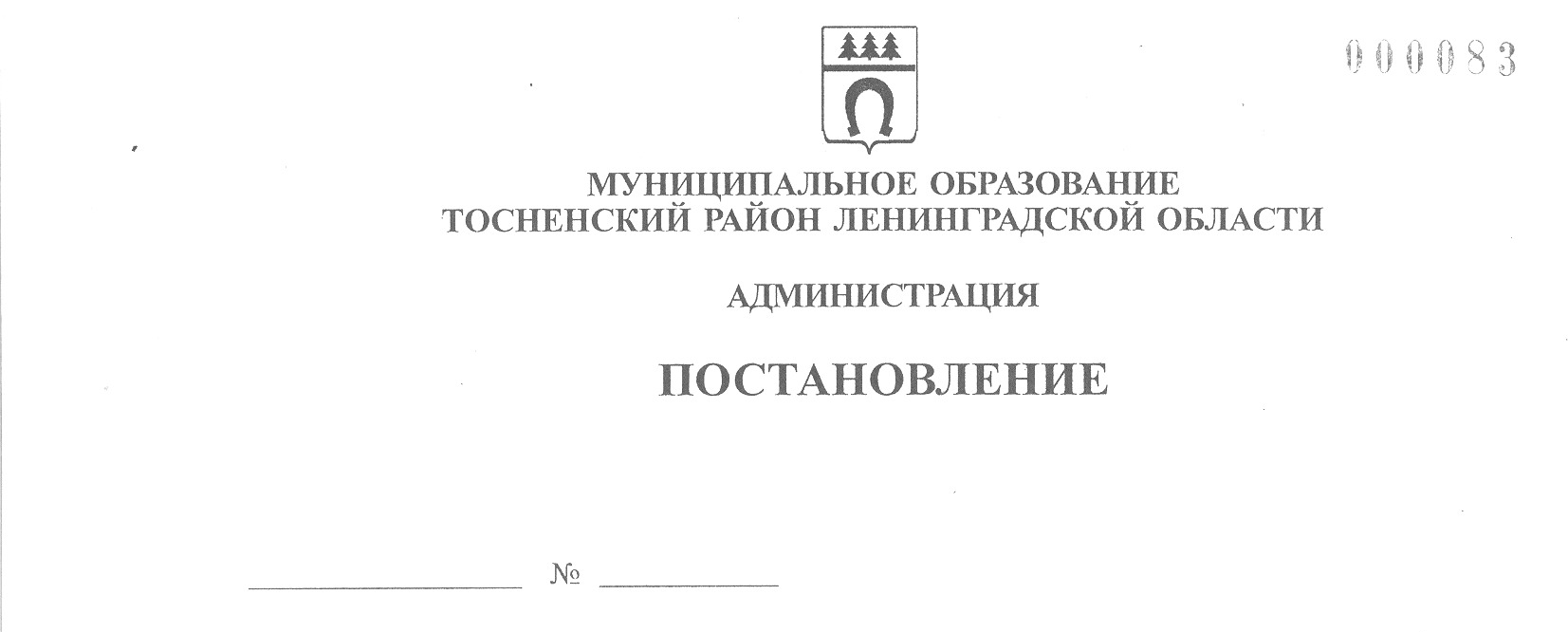 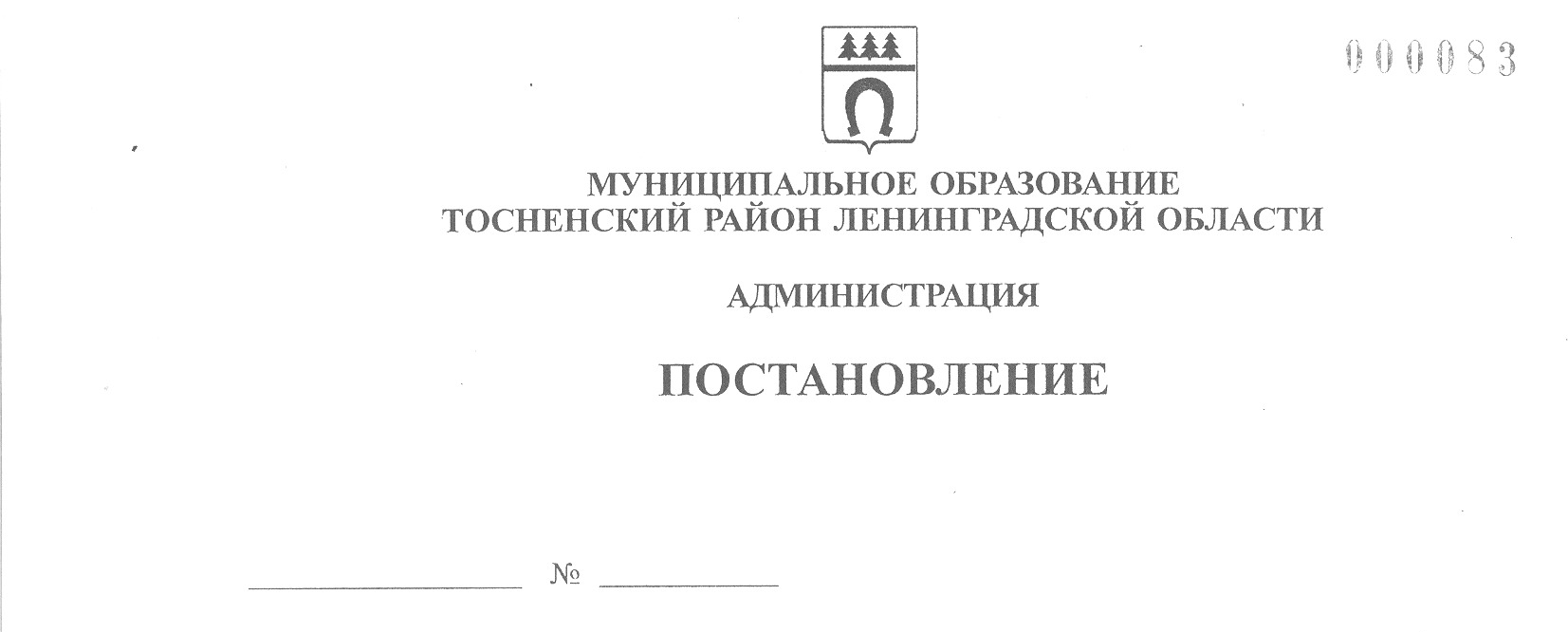          15.06.2020                         1041-паОб утверждении Положения о комиссии по подготовке и представлению документации в комиссию по снятию с учета защитных сооружений гражданской обороны, изменению типа защитных сооружений гражданской обороны,  находящихся в собственности Ленинградской области и муниципальной собственности муниципальных образований Ленинградской области	В соответствии с пунктом 3 распоряжения Губернатора Ленинградской области     от 10.05.2020 № 305-рг «О создании комиссии по снятию с учета защитных сооружений гражданской обороны, изменению типа защитных сооружений гражданской обороны находящихся в  государственной собственности Ленинградской области и муниципальной собственности муниципальных образований Ленинградской области» администрация   муниципального образования Тосненский район Ленинградской областиПОСТАНОВЛЯЕТ:	1. Утвердить Положение о комиссии по подготовке и представлению документации в комиссию по снятию с учета защитных сооружений гражданской обороны, изменению типа защитных сооружений гражданской обороны,  находящихся в собственности Ленинградской области и муниципальной собственности муниципальных образований Ленинградской области (приложение).	2. Сектору по безопасности, делам ГО и ЧС администрации муниципального образования Тосненский район Ленинградской области направить в пресс-службу комитета    по организационной работе, местному самоуправлению, межнациональным и межконфессиональным отношениям администрации муниципального образования Тосненский район Ленинградской области настоящее постановление для обнародования и опубликования      в порядке, установленном Уставом муниципального образования Тосненский район      Ленинградской области.	3. Пресс-службе комитета по организационной работе, местному самоуправлению, межнациональным и межконфессиональным отношениям администрации муниципального образования Тосненский район Ленинградской области обнародовать и опубликовать настоящее постановление в порядке, установленном Уставом муниципального образования Тосненский район Ленинградской области.2	4. Контроль за исполнением настоящего постановления возложить на заместителя главы администрации муниципального образования Тосненский район Ленинградской  области по безопасности Цая И.А.	5. Настоящее постановление вступает в силу со дня его официального опубликования.Глава администрации                                                                                          А.Г. КлементьевСюткин Александр Васильевич, 8(81361)2160425 гвПриложениек постановлению администрациимуниципального образованияТосненский район Ленинградской областиот 15.06.2020 № 1041-паПоложениео комиссии по подготовке и представлению документации в комиссию по снятию с учета защитных сооружений гражданской обороны, изменению типа защитных сооружений гражданской обороны,  находящихся в собственности Ленинградской области и муниципальной собственности муниципальных образований Ленинградской области	1. Настоящее Положение определяет порядок деятельности комиссии по подготовке и представлению документации в комиссию по снятию с учета защитных сооружений гражданской обороны, изменению типа защитных сооружений гражданской обороны,  находящихся в собственности Ленинградской области и муниципальной собственности муниципальных образований Ленинградской области (далее – комиссия).	2. Комиссия в своей деятельности руководствуется Конституцией Российской     Федерации, федеральными конституционными законами, федеральными законами, актами Президента Российской Федерации и Правительства Российской Федерации, законами и иными нормативными правовыми актами Ленинградской области. Правилами эксплуатации защитных сооружений гражданской обороны, утвержденными приказом Министерства Российской Федерации по делам гражданской обороны, чрезвычайным ситуациям и ликвидации последствий стихийных бедствий от 15 декабря 2002 года № 583 (далее – Правила) и настоящим Положением.	3. Комиссия в своей работе взаимодействует с территориальными органами федеральных органов исполнительной власти, органами государственной власти Ленинградской области, муниципальными образованиями Тосненского района Ленинградской области, предприятиями, учреждениями и организациями.	4. Основными задачами комиссии являются подготовка и представление документации в комиссию по снятию с учета защитных сооружений гражданской обороны, изменению типа защитных сооружений гражданской обороны, находящихся в собственности Ленинградской области и муниципальной собственности муниципальных образований Ленинградской области, созданную распоряжением Губернатора Ленинградской области от 10.05.2020 № 305-рг «О создании комиссии по снятию с учета защитных сооружений гражданской обороны, изменению типа защитных сооружений гражданской обороны, находящихся в  государственной собственности Ленинградской области и муниципальной собственности муниципальных образований Ленинградской области».	5. Комиссия для решения возложенных на нее задач имеет право:	- запрашивать и получать в установленном федеральным законодательством порядке необходимые документы от территориальных органов федеральных органов исполнительной власти, органов государственной власти Ленинградской области, органов местного самоуправления муниципальных образований Ленинградской области, предприятий, учреждений, организаций;	- приглашать на заседания комиссии представителей органов государственной власти Ленинградской области, органов местного самоуправления муниципальных образований Ленинградской области, предприятий, учреждений, организаций, а также иных заинтересованных лиц;2	- заслушивать на заседании комиссии информацию представителей органов местного самоуправления муниципальных образований Тосненского района Ленинградской области, предприятий, учреждений, организаций, а также иных заинтересованных лиц при рассмотрении вопросов, относящихся к компетенции комиссии;	- создавать рабочие группы из числа членов комиссии для решения возложенных на комиссию основных задач;	- проводить осмотр сооружений.	6. В состав комиссии входят председатель комиссии, заместители председателя комиссии, секретарь комиссии и члены комиссии в соответствии с Правилами.	Председателем комиссии является заместитель главы администрации муниципального образования Тосненский район Ленинградской области по безопасности.	В период отсутствия председателя комиссии его обязанности исполняет один из    заместителей председателя комиссии.	7. Заседания комиссии проводятся по решению председателя комиссии по мере   возникновения вопросов, требующих решения комиссии.Заседание комиссии правомочно, если на нем присутствует не менее половины состава комиссии.	8. Все члены комиссии при принятии решений обладают равными правами. В случае отсутствия на заседании комиссии, член комиссии имеет право изложить свое мнение по рассматриваемым вопросам в письменной форме.	9. В заседаниях комиссии могут принимать участие лица, приглашенные для обсуждения отдельных вопросов повестки дня заседания, с правом совещательного голоса.	10. Председатель комиссии:	- руководит деятельностью комиссии;	- определяет повестку дня и дату проведения заседания комиссии; проводит заседания комиссии и председательствует на них; подписывает протоколы заседаний комиссии; обеспечивает контроль исполнения решений комиссии; выполняет иные функции в рамках своей компетенции, направленные на обеспечение выполнения полномочий комиссии.	11. Заместители председателя комиссии:	- осуществляют функции председателя комиссии в период его отсутствия;	- выполняют поручения председателя комиссии;	- осуществляют иные функции в рамках своей компетенции, направленные на обеспечение выполнения полномочий комиссии.	12. Члены комиссии:	- участвуют в обсуждении рассматриваемых вопросов на заседаниях комиссии;	- высказывают замечания, предложения и дополнения по вопросам, рассматриваемым на заседаниях комиссии, в письменной или устной форме;	- по поручению председательствующего на заседании комиссии осуществляют подготовку информации, необходимой для принятия решения по вопросам повестки дня,        а также по вопросам, относящимся к полномочиям комиссии.	13. Секретарь комиссии:	- обеспечивает подготовку повестки дня заседания комиссии;	- оформляет решения комиссии.	14. Решение комиссии принимается открытым голосованием простым большинством голосов присутствующих на заседании членов комиссии при наличии кворума, установленного пунктом 7 настоящего Положения. При голосовании каждый член комиссии имеет один голос. Проведение заочного голосования не допускается. Решение комиссии оформляется протоколом, который подписывают присутствующие на заседании    члены комиссии и председательствующий в течение семи рабочих дней после заседания комиссии.3	В случае равного распределения голосов членов комиссии голос председательствующего на заседании комиссии является решающим. Секретарь комиссии не имеет права голоса.	15. Комиссия утверждает акт о направлении в комиссию по снятию с учета защитных сооружений гражданской обороны, изменению типа защитных сооружений гражданской обороны, находящихся в собственности Ленинградской области и муниципальной собственности муниципальных образований Ленинградской области, и в течение пяти   рабочих дней с момента утверждения акта направляется сектором по безопасности             в комиссию по снятию с учета защитных сооружений гражданской обороны, изменению типа защитных сооружений гражданской обороны, находящихся в собственности Ленинградской области и муниципальной собственности муниципальных образований Ленинградской области.	16. Направлению в комиссию по снятию с учета защитных сооружений гражданской обороны, изменению типа защитных сооружений гражданской обороны, находящихся      в собственности Ленинградской области и муниципальной собственности муниципальных образований Ленинградской области, подлежат:	- паспорт сооружения;	- выписка из реестра муниципального имущества муниципальных образований Тосненского района Ленинградской области;	- выписка из Единого государственного реестра недвижимости об основных характеристиках и зарегистрированных правах на объект недвижимости;	- техническое заключение о состоянии сооружения по рекомендуемому образцу согласно приложению № 21 к Правилам (прилагается в случае утраты расчетных защитных свойств, ограждающих и несущих строительных конструкций сооружения);	- рекомендации по использованию помещения и земельного участка, полученного в результате снятия с учета сооружения (прилагается при снятии с учета сооружения);	- особое мнение отдельных членов комиссии (при наличии);	- для снятия с учета сооружения, пришедшего в негодность в результате аварии    или стихийного бедствия, к акту прилагаются копии документов, подтверждающих факт аварии или стихийного бедствия;	- технико-экономическое заключение о возможности изменения типа сооружения, утвержденное организацией, эксплуатирующей сооружение (прилагается при изменении типа сооружения).	17. Организационно-техническое обеспечение деятельности комиссии осуществляет сектор по безопасности, делам ГО и ЧС администрации муниципального образования     Тосненский район Ленинградской области.